Приложение ВМакет основной профессиональной образовательной программы,разрабатываемой в соответствии с ФГОС ВО 3++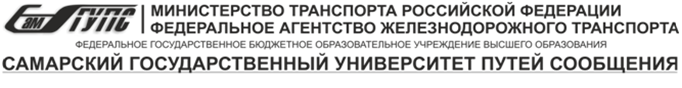 ОСНОВНАЯ ПРОФЕССИОНАЛЬНАЯ ОБРАЗОВАТЕЛЬНАЯ ПРОГРАММА
ВЫСШЕГО ОБРАЗОВАНИЯНаправление подготовки/специальность______________________________________________________________(указывается код и наименование направления подготовки/специальности)Направленность (профиль)/специализация______________________________________________________________ (указывается направленность программы/специализация)Уровень высшего образования_________________________________________________________________________(указывается уровень высшего образования: бакалавриат, магистратура, специалитет)Форма обучения__________________________(указываются реализуемые формы обучения)Самара 20__Основная профессиональная образовательная программа высшего образования «__________________» составлена в соответствии с ФГОС ВО по направлению подготовки (специальности) _______________________________, утвержденным приказом Минобрнауки РФ от ___________ № ____.СОГЛАСОВАНООсновной работодатель:						__________________________  ______________   ________________________должность, уч.степень, звание                                                 подпись                                              Ф.И.О.Проректор по учебно-воспитательной работе - начальник УМУ					                          Ф.И.О.Декан факультета					                                               Ф.И.О.Заведующий выпускающейкафедрой             					    		                          Ф.И.О.Экспертная группа:1.	2.3.Разработчики:1.2.3.Программа рассмотрена на заседании учебно-методического совета университета«___» ____________ 20____ г., протокол № _____ СОДЕРЖАНИЕ1. ОБЩИЕ ПОЛОЖЕНИЯ	1.1. Назначение основной профессиональной образовательной программы высшего образования	1.2. Нормативные документы	1.3. Перечень сокращений	2. ОБЩАЯ ХАРАКТЕРИСТИКА ОБРАЗОВАТЕЛЬНОЙ ПРОГРАММЫ 	2.1. Направленность (профиль) образовательной программы в рамках направления подготовки (специальности)	2.2. Квалификация, присваиваемая выпускникам 	2.3. Объем программы	2.4. Формы обучения	2.5. Срок получения образования	3. ХАРАКТЕРИСТИКА ПРОФЕССИОНАЛЬНОЙ ДЕЯТЕЛЬНОСТИ ВЫПУСКНИКОВ 	3.1. Общее описание профессиональной деятельности выпускников	3.2. Перечень профессиональных стандартов, соответствующих профессиональной деятельности выпускников	3.3. Перечень основных задач профессиональной деятельности выпускников 	4. ПЛАНИРУЕМЫЕ РЕЗУЛЬТАТЫ ОСВОЕНИЯ ОБРАЗОВАТЕЛЬНОЙ ПРОГРАММЫ	4.1. Требования к планируемым результатам освоения образовательной программы, обеспечиваемым дисциплинами (модулями) и практиками обязательной части	4.1.1. Универсальные компетенции выпускников и индикаторы их достижения	4.1.2. Общепрофессиональные компетенции выпускников и индикаторы 
их достижения	4.1.3. Обязательные профессиональные компетенции выпускников и индикаторы 
их достижения	4.2. Требования к планируемым результатам освоения образовательной программы, обеспечиваемым дисциплинами (модулями) и практиками в части, формируемой участниками образовательных отношений4.2.1. Рекомендуемые ПООП профессиональные компетенции выпускников и индикаторы их достижения	4.2.2. Профессиональные компетенции выпускников, устанавливаемые самостоятельно, и индикаторы их достижения5. СТРУКТУРА И СОДЕРЖАНИЕ ОСНОВНОЙ ПРОФЕССИОНАЛЬНОЙ ОБРАЗОВАТЕЛЬНОЙ ПРОГРАММЫ	5.1. Структура и объем образовательной программы	5.2. Типы практики	5.3. Учебный план и календарный учебный график	5.4. Рабочие программы дисциплин (модулей) и практик	5.5. Фонды оценочных средств для промежуточной аттестации по дисциплине (модулю) или практике	5.6. Программа государственной итоговой аттестации	6. УСЛОВИЯ ОСУЩЕСТВЛЕНИЯ ОБРАЗОВАТЕЛЬНОЙ ДЕЯТЕЛЬНОСТИ ПО ОСНОВНОЙ ПРОФЕССИОНАЛЬНОЙ ОБРАЗОВАТЕЛЬНОЙ ПРОГРАММЕ	6.1.Электронная информационно-образовательная среда6.2. Материально-техническое и учебно-методическое обеспечение образовательной программы6.3. Кадровые условия реализации образовательной программы 6.4. Финансовые условия реализации образовательной программы 6.5. Оценка качества образовательной деятельности и подготовки обучающихся по образовательной программе Приложение 1 Перечень профессиональных стандартов.....................................Приложение 2 Перечень обобщенных трудовых функций	УТВЕРЖДЕНАрешением ученого совета СамГУПС(протокол от __________№ ____)Ректор ______________И.К.АндрончевНомер регистрации ____________________________